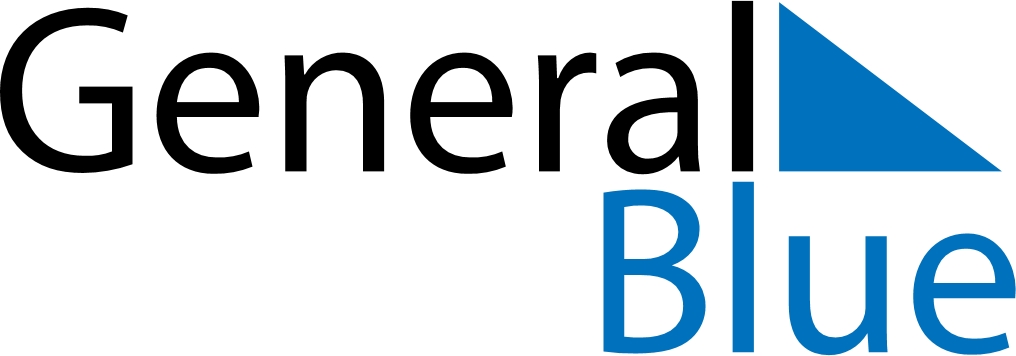 November 2028November 2028November 2028November 2028November 2028November 2028SerbiaSerbiaSerbiaSerbiaSerbiaSerbiaMondayTuesdayWednesdayThursdayFridaySaturdaySunday123456789101112Armistice Day131415161718192021222324252627282930NOTES